             Public Protection Bulletin              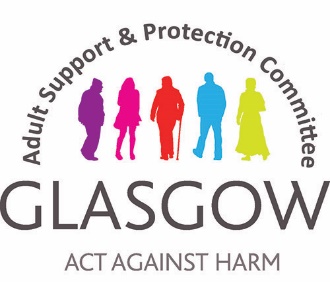 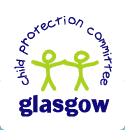 6th November 2020Dear colleague,It is now clear that our support and protection services are going to feel the COVID-19 impact for the foreseeable future. As we move to a five tier system of lockdown we need to make sure our services continue to be flexible and responsive to emerging needs. We already have evidence from our data collection systems concerning the impact of lockdown and social isolation on mental health and wellbeing and we can already see this impacting our adult and child support and protection services. Our Adult Support and Protection and Child Protection Committees and subgroups have returned to the previous meeting schedules albeit on video conferencing platforms and I won’t even hazard a guess at how long this new way of working might last.People tell us that these bulletins continue to be a valuable source of information and as various studies emerge on how Covid-19 has impacted on the needs of vulnerable people and how services have been developed in response, we will continue to seek out the latest news and provide electronic links to more detailed articles.As always, this needs to be a two-way process so please continue to share any interesting news or developments from your particular agency or organisation.We hope that you find something of interest to you in the articles below.Please stay safe and healthy,Best wishes, ColinColin Anderson,Independent ChairAdult Support & Protection Committee/Child Protection Committee Children’s Neighbourhoods Scotland The new reports from CNS focus on the impact of COVID-19 on families, children and young people in Glasgow communities. The resources include an in-depth research report and 3 complementary focused briefing papers – Family wellbeing, Local services responses and Collaboration.Stop It NowStop It Now are reporting a significant increase in the number of people seeking help for sexual thoughts about children.New quality framework for support services (care at home, including supported living models of support)The Care Inspectorate have published the new quality framework for support services.Data matters: the role of Minimum Datasets in improving child protection processes A blog on the development of the national minimum dataset in Dumfries and Galloway.Priority Concerns for People with Intellectual and Developmental Disabilities During the COVID-19 PandemicA paper which aims to provide systemised evidence-based information of the priority concerns for people with intellectual disabilities and/or autism regarding the COVID-19 pandemic.Adult social care winter preparednessThe Scottish Government has published the Adult Social Care Winter Preparedness Plan 2020-21. The plan sets out the measures already in place that must be retained and those that need to be introduced across the adult social care sector over winter 2020-21.Standards for prevention and management of pressure ulcersHealthcare Improvement Scotland have announced the publication of final standards for the prevention and management of pressure ulcers.The Cost of a Child in 2020The ninth annual report in the series from the Child Poverty Action Group on the cost of raising a child.Updated schools guidanceGuidance on school safety has been updated to take account of public health advice and Scotland’s new approach to suppressing COVID-19.Guidance for Child Contact CentresThe Scottish Government has published guidance to help child contact centres to safely re-open their premises and resume face-to-face services during the COVID-19 public health emergency.Supporting care leavers during the coronavirus pandemic The Scottish Care Leavers Covenant Alliance has published a briefing on supporting care leavers during the coronavirus pandemic, highlighting some of the key issues and some of the solutions that have been identified.Social Distancing and DevelopmentOxford Brookes University has published early results of a study following 600 children aged 8-36 months from the start of lockdown, into the effects of social distancing policies on language development, sleep, and executive functions.Supporting Person-Centred Care in COVID-19 SituationsA report on how person-centred care in health and social care services in Scotland has adapted to meet the challenges of COVID-19 and related public health measures.Nowhere to TurnA report on sexual violence among women selling sex and women experiencing sexual exploitation during COVID-19.The Use of New Psychoactive Substances (NPS) in Young People and Its Association with Mental Health IssuesThe findings of a systematic review of New Psychoactive Substances effects on young people's mental health.Sexual Exploitation of Children Involved in the Children’s Hearings SystemA research report, and accompanying policy report, by the Scottish Children’s Reporter Administration and Barnardo’s Scotland.Potential Impediments to the Recognition of the Sexual Exploitation of Young Males Under 18A briefing paper which provides recommendations to inform child sexual exploitation policy and practice specifically with regards to young men and boys.The Temporalities of Supported Decision-Making by People with Cognitive DisabilitiesA paper which examines how geographical thinking about temporalities might illuminate some of the legal, ethical and practical complexities of supported decision-making. Caring Behind Closed Doors: Six Months OnA Carers UK report on the continued impact of the COVID-19 pandemic on unpaid carers.Anxiety, Depression, Traumatic Stress and COVID-19-Related Anxiety in the UK General Population During the COVID-19 PandemicThis study investigated the prevalence of COVID-19-related anxiety, generalised anxiety, depression and trauma symptoms in the UK population during an early phase of the pandemic, and estimated associations with variables likely to influence these symptoms.How Societal Responses to COVID-19 Could Contribute to Child NeglectA study which examined parents’ reports on the response their children received to their needs during the COVID-19 crisis.Draft Care Homes Digital Action Plan The Digital Response Care Homes Group has produced a draft Care Homes Digital Action Plan which captures the current and planned digital activity in care homes and proposes immediate areas of priority in response to COVID19.Good Practice Service Delivery Standards for the Management of Children Referred for Child Protection Medical AssessmentsPractice standards which aim to provide a benchmark for consistency in commissioning and service design.Domestic Abuse (Protection) (Scotland) Bill: Impact AssessmentsA set of impact assessment reports which consider the potential impacts of the Bill’s provisions across the protected characteristics.Mediators and Effect Modifiers of the Causal Pathway Between Child Exposure to Domestic Violence and Internalising Behaviours Among Children and AdolescentsA study which explored the strength of the association between domestic abuse and internalising behaviour and symptoms among children and adolescents aged 0-18.Child Trafficking in ScotlandThis study, commissioned by the Scottish Government, aimed to provide an overview of how many children and young people had been identified as victims of human trafficking, to establish their geographic and demographic routes into Scotland and their experiences of professional responses.